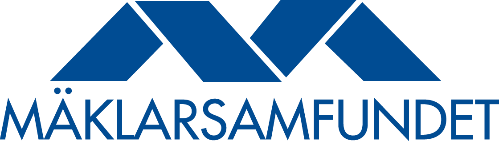 Bostadsbristen har skapat historiskt hög prisutveckling i Blekinge län åren 2012-2015 Pressmeddelande den 28 april 2016Mäklarsamfundet har tagit fram en rikstäckande kartläggning av hur priserna på den svenska bostadsmarknaden har utvecklats under åren 2012-2015. På kommunnivå i Blekinge län har priserna på villor ökat mest i Karlskrona (14 procent), Olofström (14 procent), och Sölvesborg (11 procent). För bostadsrätter har ökningen varit störst i Karlshamn (40 procent) och Karlskrona (32 procent).Karlskrona har länets högsta snittpriser för bostadsrätter och villor. Vid utgången av 2015 kostade en villa i snitt dryga 1,8 miljoner kronor, och en bostadsrätt lite mer än 1 miljon kronor. I Karlshamn har de ökade priserna inneburit att behovet av kontantinsats med dagens bolånetak ökat med 27 260 kronor för bostadsrätter under perioden, och 11 685 kronor för villor. I Karlskrona har behovet av kontantinsats ökat med 37 769 kronor för bostadsrätter och 33 273 kronor för villor under perioden, och samma siffror för Sölvesborg är 21 060 kronor vid köp av villa och 11 360 kronor vid köp av bostadsrätt.Snittpriset på bostadsrätter sett till riket som helhet ökade under perioden 2012-2015 med 37 procent, eller drygt 596 000 till 2,1 miljoner kronor år 2015. Villor ökade med 21 procent, eller 461 000 kronor till cirka 2,7 miljoner kronor år 2015. Mindre bostadsrätter i riket ökade i snitt allra mest, ettor med 40 procent och tvåor med 42 procent. Variationerna i riket är stora. Norrbottens län var det län med högst prisökning på både villor och bostadsrätter, snittpriset för en bostadsrätt ökade med 90 procent och villor med 54 procent. På kommunnivå har prisutvecklingen på bostadsrätter varit störst i Falköping (127 procent), Piteå (108 procent) och Kumla (89 procent). Villor ökade mest i Nordmaling (56 procent), Salem (54 procent) och Tidaholm (54 procent).  Bostadsbristen är en av vår tids mest komplexa samhällsutmaningar och vår kartläggning visar svart på vitt att bristen på bostäder inneburit ett prisrally i Blekinge län, inte bara i storstadsregionerna. Det är en mycket oroande utveckling som påverkar allt fler människors framtidsmöjligheter, säger Ingrid Eiken, VD för Mäklarsamfundet.De flesta hushåll saknar ekonomiska möjligheter att spara i den takt som priserna stiger. Amorteringskrav och bolånetak gör det dyrare och svårare för människor att låna pengar, men det löser inte grundproblemet, det vill säga bristen på bostäder. Bara genom att öka byggandet och genomföra reformer som ökar rörligheten i det befintliga beståndet får vi en fungerande bostadsmarknad som tillgodoser människors behov i hela landet, avslutar Ingrid Eiken. Rapporten, inklusive övriga länsvisa sammanställningar, finns på www.maklarsamfundet.se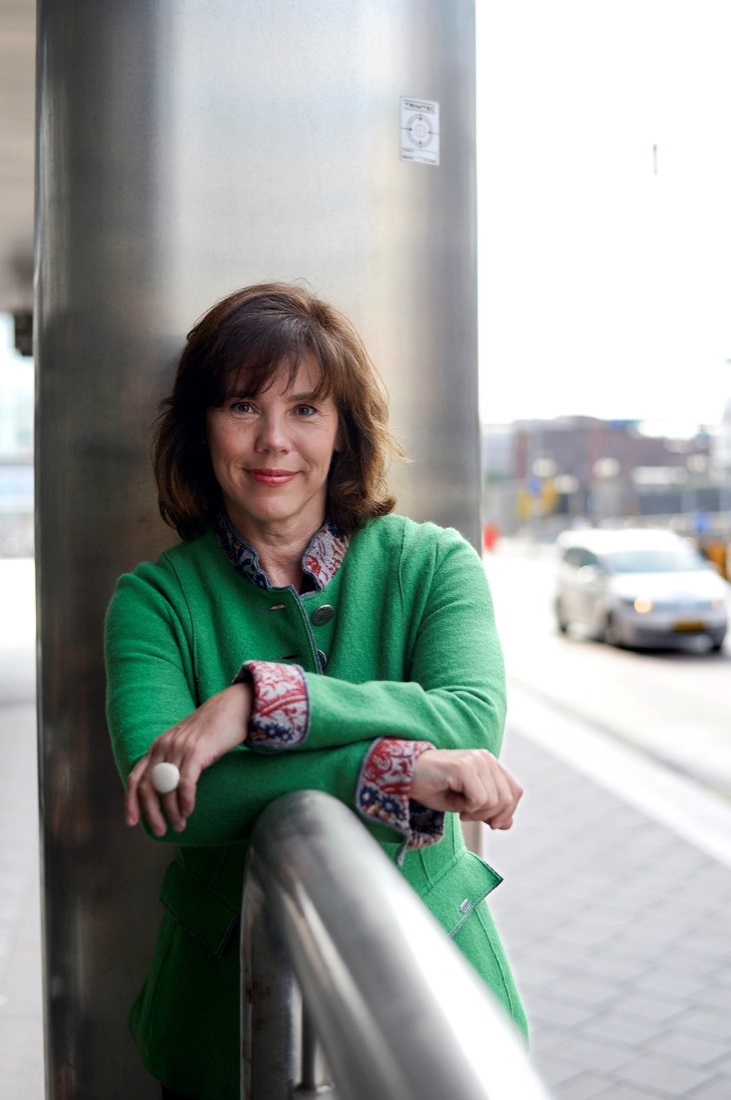 För mer information kontakta:
Ingrid Eiken, VD, Mäklarsamfundet, 070-669 34 34.Josefine Uppling, analys- och kommunikationschef, 
Mäklarsamfundet, 070-050 80 76.Tabell 1. Prisutveckling, Blekinge län. Källa: Svensk Mäklarstatistik ABTabell 2. Snittpris för bostadsrätter i Blekinge län, förändring 2012-2015 och 2014-2015.Källa: Svensk Mäklarstatistik ABTabell 3. Snittpris för villor i Blekinge län, förändring 2012-2015 och 2014-2015.Källa: Svensk Mäklarstatistik ABBlekinge länÅr 2015Förändring 2012-2015Förändring 2012-2015Förändring 2012-2015Förändring år 2014-2015Förändring år 2014-2015Förändring år 2014-2015Snittpris
KronorProcentKronorKontant-
insatsProcentKronorKontant-
insatsVillor      1 495 88710 %129 94519 4922 %31 1214 668Bostadsrätter861 10934 %216 47732 47121 %148 21622 2321 rum448 50846 %142 16121 32426 %92 01213 8022 rum655 62527 %140 73021 11022 %116 70817 5063 rum1 090 66628 %240 03036 0056 %62 9309 4404 rum +1 521 88026 %317 75547 66321 %264 90239 735BostadsrätterÅr 2015Förändring 2012-2015Förändring 2012-2015Förändring 2012-2015Förändring 2014- 2015Förändring 2014- 2015Förändring 2014- 2015Förändring 2014- 2015KommunSnittpris
KronorProcentKronorKontant-
insatsProcentKronorKronorKontant-
insatsKarlshamn632 55140 %181 73127 26031 %149 22022 38322 383Karlskrona1 027 84132 %251 79237 76922 %188 01528 20228 202Olofström--------Ronneby--------Sölvesborg734 06712 %75 73411 360-2 %- 18 061-2 709-2 709VillorÅr 2015Förändring 2012-2015Förändring 2012-2015Förändring 2012-2015Förändring 2014-2015Förändring 2014-2015Förändring 2014-2015KommunSnittpris
KronorProcentKronorKontant-insatsProcentKronorKontant-insatsKarlshamn1 455 6186 %77 89911 68515 %187 56328 135Karlskrona1 852 57714 %221 81433 2731 %9 6971 455Olofström765 88714 %94 63714 1955 %35 0615 259Ronneby1 227 5891 %17 7242 658-2 %-23 767-3 565Sölvesborg1 390 47511 %140 39921 0606 %82 07612 311